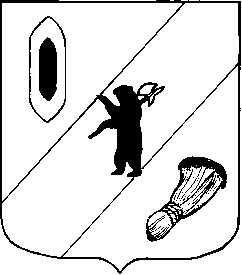 АДМИНИСТРАЦИЯ ГАВРИЛОВ-ЯМСКОГОМУНИЦИПАЛЬНОГО РАЙОНАПОСТАНОВЛЕНИЕ30.01.2015  № 123Об утверждении Комплексной Дорожной карты по улучшению инвестиционного климата на территории Гаврилов-Ямского муниципального районаВо исполнение Указания Президента Российской Федерации от 08 июля 2014 года № Пр-1603 о полномасштабном развертывании Национального рейтинга состояния инвестиционного климата в субъектах Российской Федерации, руководствуясь статьей 31 Устава Гаврилов-Ямского муниципального района,АДМИНИСТРАЦИЯ МУНИЦИПАЛЬНОГО РАЙОНА ПОСТАНОВЛЯЕТ:Утвердить Комплексную Дорожную карту по улучшению инвестиционного климата на территории Гаврилов-Ямского муниципального района в рамках Национального рейтинга состояния инвестиционного климата в субъектах Российской Федерации (Приложение).Контроль за исполнением постановления возложить на первого заместителя Главы Администрации муниципального района Забаева А.А.Постановление разместить на официальном сайте Администрации муниципального района в сети Интернет. Постановление вступает в силу  с момента подписания.Глава Администрациимуниципального района                                                               В.И.Серебряков Приложениек постановлению Администрации муниципального района от 30.01.2015  № 123Комплексная Дорожная карта по улучшению инвестиционного климата на территории Гаврилов-Ямского муниципального района в рамках Национального рейтинга состояния инвестиционного климата в субъектах Российской ФедерацииНаправление А: Регуляторная среда Направление А: Регуляторная среда Направление А: Регуляторная среда Направление А: Регуляторная среда Направление А: Регуляторная среда Направление А: Регуляторная среда Направление А: Регуляторная среда Направление А: Регуляторная среда Направление А: Регуляторная среда Направление А: Регуляторная среда А2:  Эффективность процедур по выдаче разрешений на строительствоА2:  Эффективность процедур по выдаче разрешений на строительствоА2:  Эффективность процедур по выдаче разрешений на строительствоА2:  Эффективность процедур по выдаче разрешений на строительствоА2:  Эффективность процедур по выдаче разрешений на строительствоА2:  Эффективность процедур по выдаче разрешений на строительствоА2:  Эффективность процедур по выдаче разрешений на строительствоА2:  Эффективность процедур по выдаче разрешений на строительствоА2:  Эффективность процедур по выдаче разрешений на строительствоА2:  Эффективность процедур по выдаче разрешений на строительствоНаименование показателяНаименование показателяНаименование показателяНаименование показателяНаименование показателяНаименование показателяОтветственный за внедрение практикиА2.1 Оптимизация деятельности ОМСУ в Гаврилов-Ямском районе, исполняющих полномочия в сфере градостроительной деятельностиБольшое количество органов местного самоуправления, реализующих полномочия в сфере градостроительной деятельности на недостаточном для устойчивого функционирования системы разрешительной документации уровне. Отсутствие единой практики применения градостроительного законодательства на территории муниципального района. Недостаточно качественное оказание услуг по причине отсутствия высококвалифицированного кадрового потенциала на уровне муниципальных образований.В ходе проверок деятельности поселений района органами прокуратуры можно сделать однозначный вывод о недостаточной эффективности существующей системы исполнения полномочий.   Проблема: излишнее число органов местного самоуправления, реализующих полномочия в сфере градостроительной деятельности, неукомплектованность специалистами нужного профиля, низкая квалификация сотрудников, вследствие чего низкий уровень оказываемых услуг. Способы устранения проблемы: в настоящее время в соответствии с федеральным законом полномочия сельских поселений по градостроительству переданы на уровень одного муниципального образования (муниципального района). Для наиболее качественной деятельности ОМС требуется проведение мероприятий контроля с целью снижения количества проверок и предписаний, выданных в ходе мер прокурорского реагирования, повышение квалификации кадрового состава посредством проведения обучающих семинаров, совещаний по обмену опытом с аспектом на  выработку единой внутриобластной практики.А2.1 Оптимизация деятельности ОМСУ в Гаврилов-Ямском районе, исполняющих полномочия в сфере градостроительной деятельностиБольшое количество органов местного самоуправления, реализующих полномочия в сфере градостроительной деятельности на недостаточном для устойчивого функционирования системы разрешительной документации уровне. Отсутствие единой практики применения градостроительного законодательства на территории муниципального района. Недостаточно качественное оказание услуг по причине отсутствия высококвалифицированного кадрового потенциала на уровне муниципальных образований.В ходе проверок деятельности поселений района органами прокуратуры можно сделать однозначный вывод о недостаточной эффективности существующей системы исполнения полномочий.   Проблема: излишнее число органов местного самоуправления, реализующих полномочия в сфере градостроительной деятельности, неукомплектованность специалистами нужного профиля, низкая квалификация сотрудников, вследствие чего низкий уровень оказываемых услуг. Способы устранения проблемы: в настоящее время в соответствии с федеральным законом полномочия сельских поселений по градостроительству переданы на уровень одного муниципального образования (муниципального района). Для наиболее качественной деятельности ОМС требуется проведение мероприятий контроля с целью снижения количества проверок и предписаний, выданных в ходе мер прокурорского реагирования, повышение квалификации кадрового состава посредством проведения обучающих семинаров, совещаний по обмену опытом с аспектом на  выработку единой внутриобластной практики.А2.1 Оптимизация деятельности ОМСУ в Гаврилов-Ямском районе, исполняющих полномочия в сфере градостроительной деятельностиБольшое количество органов местного самоуправления, реализующих полномочия в сфере градостроительной деятельности на недостаточном для устойчивого функционирования системы разрешительной документации уровне. Отсутствие единой практики применения градостроительного законодательства на территории муниципального района. Недостаточно качественное оказание услуг по причине отсутствия высококвалифицированного кадрового потенциала на уровне муниципальных образований.В ходе проверок деятельности поселений района органами прокуратуры можно сделать однозначный вывод о недостаточной эффективности существующей системы исполнения полномочий.   Проблема: излишнее число органов местного самоуправления, реализующих полномочия в сфере градостроительной деятельности, неукомплектованность специалистами нужного профиля, низкая квалификация сотрудников, вследствие чего низкий уровень оказываемых услуг. Способы устранения проблемы: в настоящее время в соответствии с федеральным законом полномочия сельских поселений по градостроительству переданы на уровень одного муниципального образования (муниципального района). Для наиболее качественной деятельности ОМС требуется проведение мероприятий контроля с целью снижения количества проверок и предписаний, выданных в ходе мер прокурорского реагирования, повышение квалификации кадрового состава посредством проведения обучающих семинаров, совещаний по обмену опытом с аспектом на  выработку единой внутриобластной практики.А2.1 Оптимизация деятельности ОМСУ в Гаврилов-Ямском районе, исполняющих полномочия в сфере градостроительной деятельностиБольшое количество органов местного самоуправления, реализующих полномочия в сфере градостроительной деятельности на недостаточном для устойчивого функционирования системы разрешительной документации уровне. Отсутствие единой практики применения градостроительного законодательства на территории муниципального района. Недостаточно качественное оказание услуг по причине отсутствия высококвалифицированного кадрового потенциала на уровне муниципальных образований.В ходе проверок деятельности поселений района органами прокуратуры можно сделать однозначный вывод о недостаточной эффективности существующей системы исполнения полномочий.   Проблема: излишнее число органов местного самоуправления, реализующих полномочия в сфере градостроительной деятельности, неукомплектованность специалистами нужного профиля, низкая квалификация сотрудников, вследствие чего низкий уровень оказываемых услуг. Способы устранения проблемы: в настоящее время в соответствии с федеральным законом полномочия сельских поселений по градостроительству переданы на уровень одного муниципального образования (муниципального района). Для наиболее качественной деятельности ОМС требуется проведение мероприятий контроля с целью снижения количества проверок и предписаний, выданных в ходе мер прокурорского реагирования, повышение квалификации кадрового состава посредством проведения обучающих семинаров, совещаний по обмену опытом с аспектом на  выработку единой внутриобластной практики.А2.1 Оптимизация деятельности ОМСУ в Гаврилов-Ямском районе, исполняющих полномочия в сфере градостроительной деятельностиБольшое количество органов местного самоуправления, реализующих полномочия в сфере градостроительной деятельности на недостаточном для устойчивого функционирования системы разрешительной документации уровне. Отсутствие единой практики применения градостроительного законодательства на территории муниципального района. Недостаточно качественное оказание услуг по причине отсутствия высококвалифицированного кадрового потенциала на уровне муниципальных образований.В ходе проверок деятельности поселений района органами прокуратуры можно сделать однозначный вывод о недостаточной эффективности существующей системы исполнения полномочий.   Проблема: излишнее число органов местного самоуправления, реализующих полномочия в сфере градостроительной деятельности, неукомплектованность специалистами нужного профиля, низкая квалификация сотрудников, вследствие чего низкий уровень оказываемых услуг. Способы устранения проблемы: в настоящее время в соответствии с федеральным законом полномочия сельских поселений по градостроительству переданы на уровень одного муниципального образования (муниципального района). Для наиболее качественной деятельности ОМС требуется проведение мероприятий контроля с целью снижения количества проверок и предписаний, выданных в ходе мер прокурорского реагирования, повышение квалификации кадрового состава посредством проведения обучающих семинаров, совещаний по обмену опытом с аспектом на  выработку единой внутриобластной практики.Первый заместитель Главы Администрации муниципального района А.А.Забаев№Этап реализацииРезультат этапаДата началаДата началаДата окончанияОтветственный за этап реализацииКПЭЗначение КПЭТребуемые ресурсы1Формирование и организация деятельности рабочей группы по реализации Комплексной Дорожной карты  Создание нормативно-правового акта, регулирующего деятельность рабочей группы, состав;Установление графика проведения заседаний рабочей группы; Составление плана мероприятий; Ежеквартальная и ежегодная отчетность о деятельности группы и эффективности реализации дорожной карты  12.01.201512.01.201531.12.2017Первый заместитель Главы Администрации муниципального района А.А.ЗабаевЗаместитель Главы Администрации муниципального районаВ.Н.ТагановПериодич-ность заседаний, анализ эффектив-ности внедрения, мониторинг и прогноз дальнейшего развития Не реже одного раза в кварталДополнитель-ных ресурсов не требуется1.1Деятельность рабочей группы для подготовки проекта НПАСоздание нормативно-правового акта о формировании рабочей группы, ее составе, утверждение плана работы группы12.01.201512.01.201531.12.2017Начальник отдела экономики, предпринимательской деятельности и инвестиций Администрации МРГ.А.ПлющеваПериодич-ность заседанийНе реже одного раза в кварталДополнитель-ных ресурсов не требуется1.2Внедрение административных регламентов (АР), регулирующих порядок и процедуру получения муниципальной услугиСоздание и утверждение АР12.01.201512.01.201526.02.2015Начальник Управления по имущественным и земельным отношениям Администрации  МР В.В.ВасилевскаяОпубличи-вание АР, доступность ознакомле-нияРазмеще-ние на офиц.сайт, в СМИ (с целью информи-рования застройщиков и иных лиц)Дополнитель-ных ресурсов не требуется1.3Соблюдение и исполнение требований законодательства о передаче полномочий (в части получения разрешения на строительство) от сельских поселений на уровень муниципального районаНаправление главам сельских поселений писем о передаче в Администрацию МР необходимых документов, по которым не произведен ввод объектов в эксплуатацию01.01.201501.01.201512.01.2015Начальник Управления по имущественным и земельным отношениям Администрации  МР В.В.ВасилевскаяУстановле-ние четкого перечня документов, подлежащих передаче поселениями с целью сокращения сроков и начала процедур по выдаче разрешений от имени Администрации МРПолучение требуемой документации от сельских поселений в кратчай-шие срокиДополнитель-ных ресурсов не требуется1.4Передача полномочий с уровня сельских поселений  в Администрацию МР (документация)Создание уполномочен-ного органа в сфере градостроитель-ства на территории МР, оформление актов приема-передачи градостроитель-ной документации от сельских поселений01.01.201501.01.201510.02.2015Глава Гаврилов-Ямского муниципального района;Главы поселений; Прекраще-ние градострои-тельной деятельности у 4-х сельских поселений с переходом деятель-ности к Администрации МРСокраще-ние ОМС, участвующих в выдаче градостроительной документацииДополнитель-ных ресурсов не требуется1.5Повышение квалификации специалистов - проведение серии обучающих семинаров-совещаний для лиц, ответственных за реализацию градостроительных полномочий  Программа повышения квалификации, переподготовки кадров 22.01.201522.01.201501.09.2015Управляющий делами Администрации  МР М.Ю.ШиршинаНачальник Управления по имущественным и земельным отношениям Администрации  МР В.В.ВасилевскаяКоличество проведен-ных семинаров5 семинаров – совещанийДополнитель-ных ресурсов не требуется1.6Представление документов для получения разрешения на строительствоПредставление градостроитель-ного плана земельного участка (ГПЗУ), проектной документации, в необходимых случаях иных документов, предусмотрен-ных ст. 51 ГрК РФ01.01.201501.01.2015В соответствии с действующим законодатель-ствомНачальник Управления по имущественным и земельным отношениям Администрации МР В.В.ВасилевскаяСокращение сроков и количества согласова-ний для получения разрешения на строитель-ство, получение необходи-мой информации на информаци-онном ресурсе (официаль-ный сайт Администрации МР)Упрощение процедуры получения разреше-ния Дополнител-ьных ресурсов не требуется1.7Процедура оформления  разрешения на строительство ОМСУВыдача застройщику разрешения на строительство22.01.201522.01.2015В соответствии с действующим законодатель-ством Начальник Управления по имущественным и земельным отношениям Администрации  МР В.В.ВасилевскаяМинимиза-ция сроков рассмотре-ния заявлений и документов застройщика, межведом-ственное взаимодействиеСокраще-ние срока процедуры с 10 дней до 7 дней, повышение эффектив-ности получения муниц.услугиДополнитель-ных ресурсов не требуется1.8Получение застройщиком разрешения на строительство объектаВнесение в книгу учета сведений о получении разрешения застройщиком (непосредствен-ное получение)22.01.201522.01.2015В соответствии с действующим законодатель-ствомНачальник Управления по имущественным и земельным отношениям Администрации  МР В.В.ВасилевскаяИнформати-зация и возможность получения информации о готовности документовУдовлетворенность застройщика процеду-рой и качеством услуг по выдаче разреше-нияДополнитель-ных ресурсов не требуетсяНаправление Б: Институты для бизнеса Направление Б: Институты для бизнеса Направление Б: Институты для бизнеса Направление Б: Институты для бизнеса Направление Б: Институты для бизнеса Направление Б: Институты для бизнеса Направление Б: Институты для бизнеса Направление Б: Институты для бизнеса Направление Б: Институты для бизнеса Направление Б: Институты для бизнеса Б1:  Эффективность институтов, обеспечивающих защищённость бизнесаБ1:  Эффективность институтов, обеспечивающих защищённость бизнесаБ1:  Эффективность институтов, обеспечивающих защищённость бизнесаБ1:  Эффективность институтов, обеспечивающих защищённость бизнесаБ1:  Эффективность институтов, обеспечивающих защищённость бизнесаБ1:  Эффективность институтов, обеспечивающих защищённость бизнесаБ1:  Эффективность институтов, обеспечивающих защищённость бизнесаБ1:  Эффективность институтов, обеспечивающих защищённость бизнесаБ1:  Эффективность институтов, обеспечивающих защищённость бизнесаБ1:  Эффективность институтов, обеспечивающих защищённость бизнесаНаименование показателяНаименование показателяНаименование показателяНаименование показателяНаименование показателяНаименование показателяОтветственный за этап реализацииБ1.2. Эффективность института оценки регулирующего воздействия в Гаврилов-Ямском районе Ярославской области          Внедрение процедуры ОРВ, принятие соответствующих нормативных правовых актов входят в требование (п.5) «Стандарта деятельности органов исполнительной власти субъекта РФ по обеспечению благоприятного инвестиционного климата». Указом Президента Российской Федерации от 7 мая 2012 г. № 601 «Об основных направлениях совершенствования системы государственного управления», предусмотрено обязательное внедрение ОРВ проектов НПА (как региональных, так и муниципальных) и экспертизы региональных и муниципальных НПА по вопросам предпринимательской и инвестиционной деятельности.         Кроме того, в соответствии со статьями 7 и 46 федерального закона «Об общих принципах организации местного самоуправления» ОРВ и экспертиза НПА по вопросам предпринимательской и инвестиционной деятельности должны осуществляться с 1 января 2016 года - в муниципальных районах и городских округах, с 1 января 2017 года - в иных муниципальных образованиях, в порядке, установленном муниципальными нормативными правовыми актами в соответствии с законом субъекта Российской Федерации.Б1.2. Эффективность института оценки регулирующего воздействия в Гаврилов-Ямском районе Ярославской области          Внедрение процедуры ОРВ, принятие соответствующих нормативных правовых актов входят в требование (п.5) «Стандарта деятельности органов исполнительной власти субъекта РФ по обеспечению благоприятного инвестиционного климата». Указом Президента Российской Федерации от 7 мая 2012 г. № 601 «Об основных направлениях совершенствования системы государственного управления», предусмотрено обязательное внедрение ОРВ проектов НПА (как региональных, так и муниципальных) и экспертизы региональных и муниципальных НПА по вопросам предпринимательской и инвестиционной деятельности.         Кроме того, в соответствии со статьями 7 и 46 федерального закона «Об общих принципах организации местного самоуправления» ОРВ и экспертиза НПА по вопросам предпринимательской и инвестиционной деятельности должны осуществляться с 1 января 2016 года - в муниципальных районах и городских округах, с 1 января 2017 года - в иных муниципальных образованиях, в порядке, установленном муниципальными нормативными правовыми актами в соответствии с законом субъекта Российской Федерации.Б1.2. Эффективность института оценки регулирующего воздействия в Гаврилов-Ямском районе Ярославской области          Внедрение процедуры ОРВ, принятие соответствующих нормативных правовых актов входят в требование (п.5) «Стандарта деятельности органов исполнительной власти субъекта РФ по обеспечению благоприятного инвестиционного климата». Указом Президента Российской Федерации от 7 мая 2012 г. № 601 «Об основных направлениях совершенствования системы государственного управления», предусмотрено обязательное внедрение ОРВ проектов НПА (как региональных, так и муниципальных) и экспертизы региональных и муниципальных НПА по вопросам предпринимательской и инвестиционной деятельности.         Кроме того, в соответствии со статьями 7 и 46 федерального закона «Об общих принципах организации местного самоуправления» ОРВ и экспертиза НПА по вопросам предпринимательской и инвестиционной деятельности должны осуществляться с 1 января 2016 года - в муниципальных районах и городских округах, с 1 января 2017 года - в иных муниципальных образованиях, в порядке, установленном муниципальными нормативными правовыми актами в соответствии с законом субъекта Российской Федерации.Б1.2. Эффективность института оценки регулирующего воздействия в Гаврилов-Ямском районе Ярославской области          Внедрение процедуры ОРВ, принятие соответствующих нормативных правовых актов входят в требование (п.5) «Стандарта деятельности органов исполнительной власти субъекта РФ по обеспечению благоприятного инвестиционного климата». Указом Президента Российской Федерации от 7 мая 2012 г. № 601 «Об основных направлениях совершенствования системы государственного управления», предусмотрено обязательное внедрение ОРВ проектов НПА (как региональных, так и муниципальных) и экспертизы региональных и муниципальных НПА по вопросам предпринимательской и инвестиционной деятельности.         Кроме того, в соответствии со статьями 7 и 46 федерального закона «Об общих принципах организации местного самоуправления» ОРВ и экспертиза НПА по вопросам предпринимательской и инвестиционной деятельности должны осуществляться с 1 января 2016 года - в муниципальных районах и городских округах, с 1 января 2017 года - в иных муниципальных образованиях, в порядке, установленном муниципальными нормативными правовыми актами в соответствии с законом субъекта Российской Федерации.Б1.2. Эффективность института оценки регулирующего воздействия в Гаврилов-Ямском районе Ярославской области          Внедрение процедуры ОРВ, принятие соответствующих нормативных правовых актов входят в требование (п.5) «Стандарта деятельности органов исполнительной власти субъекта РФ по обеспечению благоприятного инвестиционного климата». Указом Президента Российской Федерации от 7 мая 2012 г. № 601 «Об основных направлениях совершенствования системы государственного управления», предусмотрено обязательное внедрение ОРВ проектов НПА (как региональных, так и муниципальных) и экспертизы региональных и муниципальных НПА по вопросам предпринимательской и инвестиционной деятельности.         Кроме того, в соответствии со статьями 7 и 46 федерального закона «Об общих принципах организации местного самоуправления» ОРВ и экспертиза НПА по вопросам предпринимательской и инвестиционной деятельности должны осуществляться с 1 января 2016 года - в муниципальных районах и городских округах, с 1 января 2017 года - в иных муниципальных образованиях, в порядке, установленном муниципальными нормативными правовыми актами в соответствии с законом субъекта Российской Федерации.Управляющий делами Администрации муниципального районаМ.Ю.Ширшина№Этап реализацииРезультат этапаДата началаДата началаДата окончанияОтветственный за этап реализацииКПЭЗначение КПЭТребуемые ресурсы1.Разработка проекта НПА  об оценке регулирующего воздействияПроект НПА  об оценке регулирующего воздействия02.02.201502.02.201501.03.2015Управляющий делами Администрации МР Ширшина М.Ю.;Начальник юридического отдела Администрации МР Горшков А.С.КПЭ не установленыКПЭ не установленыДополнитель-ных ресурсов не требуется1.1.Согласование и утверждение проекта НПА  об оценке регулирующего воздействияНПА Администрации МР об оценке регулирующего воздействия01.03.201501.03.201530.03.2015Управляющий делами Администрации МР Ширшина М.Ю.;Начальник юридического отдела Администрации МР Горшков А.С.Нормативно установленная обязательность учёта выводов, содержащихся в заключении об ОРВДа / нетДополнительных ресурсов не требуется2.Разработка постановления об утверждении положения об ОРВ2.1.Обсуждение и согласованиеПроект постановления Администрации МР об утверждении положения об ОРВ01.04.201501.04.201501.05.2015Управляющий делами Администрации МР Ширшина М.Ю.;Начальник юридического отдела Администрации МР Горшков А.С.КПЭ не установленыКПЭ не установленыДополнитель-ных ресурсов не требуется2.2.Принятие и утверждениеПостановление Администрации МР об утверждении положения об ОРВ01.05.201501.05.201515.05.2015Управляющий делами Администрации МР Ширшина М.Ю.;Начальник юридического отдела Администрации МР Горшков А.С.Реализованы требования Минэкономразвития РоссииДа/нетДополнитель-ных ресурсов не требуется3.Разработка методических рекомендаций по проведению ОРВПостановление Администрации МР об утверждении методических рекомендаций02.02.201502.02.201501.04.2015Управляющий делами Администрации МР Ширшина М.Ю.;Начальник юридического отдела Администрации МР Горшков А.С.Доведение метод. рекоменда-ций до разработчи-ков Да/нетДополнитель-ных ресурсов не требуется4.Внесение изменений в Регламент работы и другие НПА Администрации МРПостановление Администрации о внесении изменений в Регламент 02.02.201502.02.201501.04.2015Управляющий делами Администрации МР Ширшина М.Ю.;Начальник юридического отдела Администрации МР Горшков А.С.КПЭ не установленыКПЭ не установленыДополнитель-ных ресурсов не требуется5.Участие независимых экспертов в обсуждении проектов НПА в ходе ОРВЗамечания, предложения по проекту НПА об ОРВ 02.01.201502.01.201531.12.2015Управляющий делами Администрации МР Ширшина М.Ю.;Начальник юридического отдела Администрации МР Горшков А.С.Количество поступив-ших замечанийНе менее 2Дополнитель-ных ресурсов не требуется6Заключение соглашений с общественным помощником Уполномоченного по защите прав предпринимателей в Гаврилов-Ямском муниципальном районе Ярославской области и представителями бизнес сообщества02.01.201502.01.201531.11.2015Управляющий делами Администрации МР Ширшина М.Ю.;Начальник юридического отдела Администрации МР Горшков А.С.Заключение соглашений Не менее 1Дополнитель-ных ресурсов не требуетсяБ3:  Эффективность работы организационных механизмов поддержки бизнесаБ3:  Эффективность работы организационных механизмов поддержки бизнесаБ3:  Эффективность работы организационных механизмов поддержки бизнесаБ3:  Эффективность работы организационных механизмов поддержки бизнесаБ3:  Эффективность работы организационных механизмов поддержки бизнесаБ3:  Эффективность работы организационных механизмов поддержки бизнесаБ3:  Эффективность работы организационных механизмов поддержки бизнесаБ3:  Эффективность работы организационных механизмов поддержки бизнесаБ3:  Эффективность работы организационных механизмов поддержки бизнесаБ3:  Эффективность работы организационных механизмов поддержки бизнесаНаименование показателяНаименование показателяНаименование показателяНаименование показателяНаименование показателяНаименование показателяОтветственный за этап реализации Б3.1. Эффективность работы рабочей группы для разработки и внедрения Комплексной Дорожной карты по улучшению инвестиционного климата в рамках Национального рейтинга состояния инвестиционного климата на территории Гаврилов-Ямского муниципального района Ярославской областиВ Администрации Гаврилов-Ямского муниципального района Ярославской области постановлением Главы Администрации муниципального района  создана и функционирует  рабочая группа для разработки и внедрения Комплексной Дорожной карты по улучшению инвестиционного климата в рамках Национального рейтинга состояния инвестиционного климата на территории Гаврилов-Ямского муниципального района Ярославской области.В состав рабочей группы входят:- первый заместитель Главы Администрации муниципального района;- заместитель Главы Администрации муниципального района;- управляющий делами  Администрации муниципального района;- начальник Управления по имущественным и земельным отношениям Администрации муниципального района;- начальник отдела экономики, предпринимательской деятельности и инвестиций Администрации муниципального района;- начальник юридического отдела Администрации муниципального района;- консультант отдела экономики, предпринимательской деятельности и инвестиций Администрации муниципального района;- Глава городского поселения Гаврилов-Ям. Б3.1. Эффективность работы рабочей группы для разработки и внедрения Комплексной Дорожной карты по улучшению инвестиционного климата в рамках Национального рейтинга состояния инвестиционного климата на территории Гаврилов-Ямского муниципального района Ярославской областиВ Администрации Гаврилов-Ямского муниципального района Ярославской области постановлением Главы Администрации муниципального района  создана и функционирует  рабочая группа для разработки и внедрения Комплексной Дорожной карты по улучшению инвестиционного климата в рамках Национального рейтинга состояния инвестиционного климата на территории Гаврилов-Ямского муниципального района Ярославской области.В состав рабочей группы входят:- первый заместитель Главы Администрации муниципального района;- заместитель Главы Администрации муниципального района;- управляющий делами  Администрации муниципального района;- начальник Управления по имущественным и земельным отношениям Администрации муниципального района;- начальник отдела экономики, предпринимательской деятельности и инвестиций Администрации муниципального района;- начальник юридического отдела Администрации муниципального района;- консультант отдела экономики, предпринимательской деятельности и инвестиций Администрации муниципального района;- Глава городского поселения Гаврилов-Ям. Б3.1. Эффективность работы рабочей группы для разработки и внедрения Комплексной Дорожной карты по улучшению инвестиционного климата в рамках Национального рейтинга состояния инвестиционного климата на территории Гаврилов-Ямского муниципального района Ярославской областиВ Администрации Гаврилов-Ямского муниципального района Ярославской области постановлением Главы Администрации муниципального района  создана и функционирует  рабочая группа для разработки и внедрения Комплексной Дорожной карты по улучшению инвестиционного климата в рамках Национального рейтинга состояния инвестиционного климата на территории Гаврилов-Ямского муниципального района Ярославской области.В состав рабочей группы входят:- первый заместитель Главы Администрации муниципального района;- заместитель Главы Администрации муниципального района;- управляющий делами  Администрации муниципального района;- начальник Управления по имущественным и земельным отношениям Администрации муниципального района;- начальник отдела экономики, предпринимательской деятельности и инвестиций Администрации муниципального района;- начальник юридического отдела Администрации муниципального района;- консультант отдела экономики, предпринимательской деятельности и инвестиций Администрации муниципального района;- Глава городского поселения Гаврилов-Ям. Б3.1. Эффективность работы рабочей группы для разработки и внедрения Комплексной Дорожной карты по улучшению инвестиционного климата в рамках Национального рейтинга состояния инвестиционного климата на территории Гаврилов-Ямского муниципального района Ярославской областиВ Администрации Гаврилов-Ямского муниципального района Ярославской области постановлением Главы Администрации муниципального района  создана и функционирует  рабочая группа для разработки и внедрения Комплексной Дорожной карты по улучшению инвестиционного климата в рамках Национального рейтинга состояния инвестиционного климата на территории Гаврилов-Ямского муниципального района Ярославской области.В состав рабочей группы входят:- первый заместитель Главы Администрации муниципального района;- заместитель Главы Администрации муниципального района;- управляющий делами  Администрации муниципального района;- начальник Управления по имущественным и земельным отношениям Администрации муниципального района;- начальник отдела экономики, предпринимательской деятельности и инвестиций Администрации муниципального района;- начальник юридического отдела Администрации муниципального района;- консультант отдела экономики, предпринимательской деятельности и инвестиций Администрации муниципального района;- Глава городского поселения Гаврилов-Ям. Б3.1. Эффективность работы рабочей группы для разработки и внедрения Комплексной Дорожной карты по улучшению инвестиционного климата в рамках Национального рейтинга состояния инвестиционного климата на территории Гаврилов-Ямского муниципального района Ярославской областиВ Администрации Гаврилов-Ямского муниципального района Ярославской области постановлением Главы Администрации муниципального района  создана и функционирует  рабочая группа для разработки и внедрения Комплексной Дорожной карты по улучшению инвестиционного климата в рамках Национального рейтинга состояния инвестиционного климата на территории Гаврилов-Ямского муниципального района Ярославской области.В состав рабочей группы входят:- первый заместитель Главы Администрации муниципального района;- заместитель Главы Администрации муниципального района;- управляющий делами  Администрации муниципального района;- начальник Управления по имущественным и земельным отношениям Администрации муниципального района;- начальник отдела экономики, предпринимательской деятельности и инвестиций Администрации муниципального района;- начальник юридического отдела Администрации муниципального района;- консультант отдела экономики, предпринимательской деятельности и инвестиций Администрации муниципального района;- Глава городского поселения Гаврилов-Ям.Первый заместитель Главы Администрации муниципального районаА.А.Забаев№Этап реализацииРезультат этапаДата началаДата началаДата окончанияОтветственный за этап реализацииКПЭЗначение КПЭТребуемые ресурсы1Расширение рабочей группы, в части привлечения к участию в деятельности рабочей группы представителей промышленных предприятий, бизнеса и инвесторов.Участие в заседаниях рабочей группы большего количества представителей промышленно-сти, малого и среднего предпринима-тельства02.02.201502.02.201531.12.2015Начальник отдела экономики, предпринимательской деятельности и инвестиций Администрации МРГ.А.ПлющеваВыработка новых эффектив-ных предложе-ний взаимодей-ствия и поддержки бизнеса и инвесторов, реализация новых инвестиционных проектов, привлечение новых инвесторов 2Не требуются дополнитель-ные ресурсы2Регулярное проведение заседаний рабочей группы в течение годаПротоколы заседаний рабочей группы01.01.201501.01.201531.12.2015Первый заместитель Главы Администрации муниципального районаА.А.ЗабаевВыработан-ные решения/ре-комендации для улучшения условий ведения бизнеса3Не требуются дополнитель-ные ресурсыНаименование показателяНаименование показателяНаименование показателяНаименование показателяНаименование показателяНаименование показателяОтветственный за этап реализацииБ3.2. Эффективность канала прямой связи инвесторов и руководства Администрации Гаврилов-Ямского муниципального районаЭффективность канала прямой связи инвесторов и руководства Администрации Гаврилов-Ямского муниципального района для оперативного решения возникающих в процессе инвестиционной деятельности проблем и вопросов.Для оперативного решения вопросов, возникающих у субъектов инвестиционной и предпринимательской деятельности, в Гаврилов-Ямском муниципальном районе необходимо создать канал прямой связи инвесторов с руководством Администрации муниципального района Каналом прямой связи в Гаврилов-Ямском муниципальном районе будет являться «горячая линия», работающая через официальный сайт Администрации муниципального района в сети Интернет.Горячая линия для инвесторов будет расположена на официальном сайте Администрации муниципального района – http://gavyam.ru или http://гаврилов-ям.рф в разделе «Инвестиционная привлекательность района»Помимо данного канала прямой связи доступ инвесторов к руководству обеспечивается наличием на указанном выше сайте контактных телефонов сотрудников, адресов их электронной почты.Б3.2. Эффективность канала прямой связи инвесторов и руководства Администрации Гаврилов-Ямского муниципального районаЭффективность канала прямой связи инвесторов и руководства Администрации Гаврилов-Ямского муниципального района для оперативного решения возникающих в процессе инвестиционной деятельности проблем и вопросов.Для оперативного решения вопросов, возникающих у субъектов инвестиционной и предпринимательской деятельности, в Гаврилов-Ямском муниципальном районе необходимо создать канал прямой связи инвесторов с руководством Администрации муниципального района Каналом прямой связи в Гаврилов-Ямском муниципальном районе будет являться «горячая линия», работающая через официальный сайт Администрации муниципального района в сети Интернет.Горячая линия для инвесторов будет расположена на официальном сайте Администрации муниципального района – http://gavyam.ru или http://гаврилов-ям.рф в разделе «Инвестиционная привлекательность района»Помимо данного канала прямой связи доступ инвесторов к руководству обеспечивается наличием на указанном выше сайте контактных телефонов сотрудников, адресов их электронной почты.Б3.2. Эффективность канала прямой связи инвесторов и руководства Администрации Гаврилов-Ямского муниципального районаЭффективность канала прямой связи инвесторов и руководства Администрации Гаврилов-Ямского муниципального района для оперативного решения возникающих в процессе инвестиционной деятельности проблем и вопросов.Для оперативного решения вопросов, возникающих у субъектов инвестиционной и предпринимательской деятельности, в Гаврилов-Ямском муниципальном районе необходимо создать канал прямой связи инвесторов с руководством Администрации муниципального района Каналом прямой связи в Гаврилов-Ямском муниципальном районе будет являться «горячая линия», работающая через официальный сайт Администрации муниципального района в сети Интернет.Горячая линия для инвесторов будет расположена на официальном сайте Администрации муниципального района – http://gavyam.ru или http://гаврилов-ям.рф в разделе «Инвестиционная привлекательность района»Помимо данного канала прямой связи доступ инвесторов к руководству обеспечивается наличием на указанном выше сайте контактных телефонов сотрудников, адресов их электронной почты.Б3.2. Эффективность канала прямой связи инвесторов и руководства Администрации Гаврилов-Ямского муниципального районаЭффективность канала прямой связи инвесторов и руководства Администрации Гаврилов-Ямского муниципального района для оперативного решения возникающих в процессе инвестиционной деятельности проблем и вопросов.Для оперативного решения вопросов, возникающих у субъектов инвестиционной и предпринимательской деятельности, в Гаврилов-Ямском муниципальном районе необходимо создать канал прямой связи инвесторов с руководством Администрации муниципального района Каналом прямой связи в Гаврилов-Ямском муниципальном районе будет являться «горячая линия», работающая через официальный сайт Администрации муниципального района в сети Интернет.Горячая линия для инвесторов будет расположена на официальном сайте Администрации муниципального района – http://gavyam.ru или http://гаврилов-ям.рф в разделе «Инвестиционная привлекательность района»Помимо данного канала прямой связи доступ инвесторов к руководству обеспечивается наличием на указанном выше сайте контактных телефонов сотрудников, адресов их электронной почты.Б3.2. Эффективность канала прямой связи инвесторов и руководства Администрации Гаврилов-Ямского муниципального районаЭффективность канала прямой связи инвесторов и руководства Администрации Гаврилов-Ямского муниципального района для оперативного решения возникающих в процессе инвестиционной деятельности проблем и вопросов.Для оперативного решения вопросов, возникающих у субъектов инвестиционной и предпринимательской деятельности, в Гаврилов-Ямском муниципальном районе необходимо создать канал прямой связи инвесторов с руководством Администрации муниципального района Каналом прямой связи в Гаврилов-Ямском муниципальном районе будет являться «горячая линия», работающая через официальный сайт Администрации муниципального района в сети Интернет.Горячая линия для инвесторов будет расположена на официальном сайте Администрации муниципального района – http://gavyam.ru или http://гаврилов-ям.рф в разделе «Инвестиционная привлекательность района»Помимо данного канала прямой связи доступ инвесторов к руководству обеспечивается наличием на указанном выше сайте контактных телефонов сотрудников, адресов их электронной почты.Заместитель Главы Администрации муниципального районаВ.Н.Таганов№Этап реализацииРезультат этапаДата началаДата началаДата окончанияОтветственный за этап реализацииКПЭЗначение КПЭТребуемые ресурсы1.Совершенствование канала прямой связи инвесторов и руководства Администрации Гаврилов-Ямского муниципального района, продвижение канала прямой связиПовышение количества обращений через канал прямой связи02.02.201502.02.201531.12.2015Начальник отдела экономики, предпринимательской деятельности и инвестиций Администрации МРГ.А.Плющева;Начальник информационно-аналитического отдела Администрации МР А.В.Чуркин1.1.Анализ канала прямой связи, выявление слабых и сильных сторон.Формирование отчета02.02.201502.02.201501.03.2015Начальник отдела экономики, предпринимательской деятельности и инвестиций Администрации МР Г.А.Плющева;Начальник информационно-аналитического отдела А.В.Чуркинотчет1Не требуются дополнитель-ные ресурсы1.2.Увеличения количества посещения официального сайта и обращений через канал прямой связи.Отчет о посещаемости и обращений.Ежеквар-тальноЕжеквар-тальноЕжеквартальноНачальник отдела экономики, предпринимательской деятельности и инвестиций Администрации МР Г.А.Плющева;Начальник информационно-аналитического отдела А.В.Чуркин Подготовлен отчетУвеличе-ние посещаемости на 30% от существующего.Не требуются дополнитель-ные ресурсыБ4:  Качество информационной поддержки инвесторов и бизнесаБ4:  Качество информационной поддержки инвесторов и бизнесаБ4:  Качество информационной поддержки инвесторов и бизнесаБ4:  Качество информационной поддержки инвесторов и бизнесаБ4:  Качество информационной поддержки инвесторов и бизнесаБ4:  Качество информационной поддержки инвесторов и бизнесаБ4:  Качество информационной поддержки инвесторов и бизнесаБ4:  Качество информационной поддержки инвесторов и бизнесаБ4:  Качество информационной поддержки инвесторов и бизнесаБ4:  Качество информационной поддержки инвесторов и бизнесаНаименование показателяНаименование показателяНаименование показателяНаименование показателяНаименование показателяНаименование показателяОтветственный за этап реализацииБ4.1. Качество специализированного раздела об инвестиционной деятельности в Гаврилов-Ямском муниципальном районе на официальном сайте Администрации муниципального районаНа официальном сайте Администрации муниципального района http://gavyam.ru или http://гаврилов-ям.рф в разделе «Инвестиционная привлекательность района» размещена информация об инвестиционном климате муниципального района:- реестр инвестиционных проектов, реализуемых в Гаврилов-Ямском муниципальном районе;- презентации крупных инвестиционных проектов;- паспорта крупных инвестиционных площадок.Концепция подачи информации об инвестиционной деятельности в Гаврилов-Ямском муниципальном районе должна  основывается на разработанном на  главной странице сайта отдельного раздела «Инвестиционная привлекательность района», который представит собой баннер яркого цвета.С главной страницы сайта должен осуществляться доступ ко всем страницам раздела «Инвестиционная привлекательность района». Раздел «Инвестиционная привлекательность района» среди прочего должен содержать:  - Информацию о ведении бизнеса на территории муниципального района; - Информацию о доступной инвестиционной инфраструктуре; - Карта инвестиционных площадок муниципального района и их характеристики; - Линию прямых обращений.В разделе «Инвестиционная привлекательность района» необходимо ежемесячное обновление новостной ленты, что позволит потенциальному инвестору получать актуальную информацию о бизнес-среде района.Б4.1. Качество специализированного раздела об инвестиционной деятельности в Гаврилов-Ямском муниципальном районе на официальном сайте Администрации муниципального районаНа официальном сайте Администрации муниципального района http://gavyam.ru или http://гаврилов-ям.рф в разделе «Инвестиционная привлекательность района» размещена информация об инвестиционном климате муниципального района:- реестр инвестиционных проектов, реализуемых в Гаврилов-Ямском муниципальном районе;- презентации крупных инвестиционных проектов;- паспорта крупных инвестиционных площадок.Концепция подачи информации об инвестиционной деятельности в Гаврилов-Ямском муниципальном районе должна  основывается на разработанном на  главной странице сайта отдельного раздела «Инвестиционная привлекательность района», который представит собой баннер яркого цвета.С главной страницы сайта должен осуществляться доступ ко всем страницам раздела «Инвестиционная привлекательность района». Раздел «Инвестиционная привлекательность района» среди прочего должен содержать:  - Информацию о ведении бизнеса на территории муниципального района; - Информацию о доступной инвестиционной инфраструктуре; - Карта инвестиционных площадок муниципального района и их характеристики; - Линию прямых обращений.В разделе «Инвестиционная привлекательность района» необходимо ежемесячное обновление новостной ленты, что позволит потенциальному инвестору получать актуальную информацию о бизнес-среде района.Б4.1. Качество специализированного раздела об инвестиционной деятельности в Гаврилов-Ямском муниципальном районе на официальном сайте Администрации муниципального районаНа официальном сайте Администрации муниципального района http://gavyam.ru или http://гаврилов-ям.рф в разделе «Инвестиционная привлекательность района» размещена информация об инвестиционном климате муниципального района:- реестр инвестиционных проектов, реализуемых в Гаврилов-Ямском муниципальном районе;- презентации крупных инвестиционных проектов;- паспорта крупных инвестиционных площадок.Концепция подачи информации об инвестиционной деятельности в Гаврилов-Ямском муниципальном районе должна  основывается на разработанном на  главной странице сайта отдельного раздела «Инвестиционная привлекательность района», который представит собой баннер яркого цвета.С главной страницы сайта должен осуществляться доступ ко всем страницам раздела «Инвестиционная привлекательность района». Раздел «Инвестиционная привлекательность района» среди прочего должен содержать:  - Информацию о ведении бизнеса на территории муниципального района; - Информацию о доступной инвестиционной инфраструктуре; - Карта инвестиционных площадок муниципального района и их характеристики; - Линию прямых обращений.В разделе «Инвестиционная привлекательность района» необходимо ежемесячное обновление новостной ленты, что позволит потенциальному инвестору получать актуальную информацию о бизнес-среде района.Б4.1. Качество специализированного раздела об инвестиционной деятельности в Гаврилов-Ямском муниципальном районе на официальном сайте Администрации муниципального районаНа официальном сайте Администрации муниципального района http://gavyam.ru или http://гаврилов-ям.рф в разделе «Инвестиционная привлекательность района» размещена информация об инвестиционном климате муниципального района:- реестр инвестиционных проектов, реализуемых в Гаврилов-Ямском муниципальном районе;- презентации крупных инвестиционных проектов;- паспорта крупных инвестиционных площадок.Концепция подачи информации об инвестиционной деятельности в Гаврилов-Ямском муниципальном районе должна  основывается на разработанном на  главной странице сайта отдельного раздела «Инвестиционная привлекательность района», который представит собой баннер яркого цвета.С главной страницы сайта должен осуществляться доступ ко всем страницам раздела «Инвестиционная привлекательность района». Раздел «Инвестиционная привлекательность района» среди прочего должен содержать:  - Информацию о ведении бизнеса на территории муниципального района; - Информацию о доступной инвестиционной инфраструктуре; - Карта инвестиционных площадок муниципального района и их характеристики; - Линию прямых обращений.В разделе «Инвестиционная привлекательность района» необходимо ежемесячное обновление новостной ленты, что позволит потенциальному инвестору получать актуальную информацию о бизнес-среде района.Б4.1. Качество специализированного раздела об инвестиционной деятельности в Гаврилов-Ямском муниципальном районе на официальном сайте Администрации муниципального районаНа официальном сайте Администрации муниципального района http://gavyam.ru или http://гаврилов-ям.рф в разделе «Инвестиционная привлекательность района» размещена информация об инвестиционном климате муниципального района:- реестр инвестиционных проектов, реализуемых в Гаврилов-Ямском муниципальном районе;- презентации крупных инвестиционных проектов;- паспорта крупных инвестиционных площадок.Концепция подачи информации об инвестиционной деятельности в Гаврилов-Ямском муниципальном районе должна  основывается на разработанном на  главной странице сайта отдельного раздела «Инвестиционная привлекательность района», который представит собой баннер яркого цвета.С главной страницы сайта должен осуществляться доступ ко всем страницам раздела «Инвестиционная привлекательность района». Раздел «Инвестиционная привлекательность района» среди прочего должен содержать:  - Информацию о ведении бизнеса на территории муниципального района; - Информацию о доступной инвестиционной инфраструктуре; - Карта инвестиционных площадок муниципального района и их характеристики; - Линию прямых обращений.В разделе «Инвестиционная привлекательность района» необходимо ежемесячное обновление новостной ленты, что позволит потенциальному инвестору получать актуальную информацию о бизнес-среде района.Заместитель Главы Администрации муниципального районаВ.Н.Таганов№Этап реализацииРезультат этапаДата началаДата началаДата окончанияОтветственный за этап реализацииКПЭЗначение КПЭТребуемые ресурсы1.Разработка отдельного раздела «Инвестиционная привлекательность района» на  главной странице официального сайтаАдминистрации Гаврилов-Ямского муниципального района в сети Интернет по адресу:http://gavyam.ru или http://гаврилов-ям.рф который представит собой баннер яркого цвета.Повышение количествапосещений сайта потенциальными инвесторами.Получение актуальнойинформации о бизнес-среде района.02.02.201502.02.201502.03.2015Начальник отдела экономики, предпринимательской деятельности и инвестиций Администрации  МР Г.А.Плющева;Начальник информационно-аналитического отдела Администрации МР А.В.ЧуркинНе требуются дополнитель-ные ресурсы1.1.Информация о ведении бизнеса на территории муниципального образованияПолучение актуальнойинформации о бизнес-среде района.02.02.201502.02.201515.02.2015Начальник отдела экономики, предпринимательской деятельности и инвестиций Администрации МР Г.А.ПлющеваНе требуются дополнитель-ные ресурсы1.2.Информация о доступной инвестиционной инфраструктуреПолучение актуальнойинформации о бизнес-среде района.02.02.201502.02.201515.02.2015Начальник отдела экономики, предпринимательской деятельности и инвестиций Администрации  МР Г.А.ПлющеваНе требуются дополнитель-ные ресурсы1.3.Разработка карты инвестиционных площадок муниципального района и их характеристикаНаличие карты инвестиционных площадок муниципального района02.02.201502.02.201502.03.2015Начальник Управления по имущественным и земельным отношениям Администрации  МР В.В.Василевская,Начальник отдела экономики, предпринимательской деятельности и инвестиций Администрации  МР Г.А.Плющева;Не требуются дополнитель-ные ресурсы1.4.Разработка линии прямых обращений.Наличие линии прямых обращений02.02.201502.02.201502.03.2015Начальник информационно-аналитического отдела Администрации  МР А.В.Чуркин;Начальник отдела экономики, предпринимательской деятельности и инвестиций Администрации  МР Г.А.Плющева.Не требуются дополнитель-ные ресурсыНаправление Г: Поддержка малого предпринимательства Направление Г: Поддержка малого предпринимательства Направление Г: Поддержка малого предпринимательства Направление Г: Поддержка малого предпринимательства Направление Г: Поддержка малого предпринимательства Направление Г: Поддержка малого предпринимательства Направление Г: Поддержка малого предпринимательства Направление Г: Поддержка малого предпринимательства Направление Г: Поддержка малого предпринимательства Направление Г: Поддержка малого предпринимательства Г1:  Уровень развития малого предпринимательства в Гаврилов-Ямском муниципальном районе Ярославской областиГ1:  Уровень развития малого предпринимательства в Гаврилов-Ямском муниципальном районе Ярославской областиГ1:  Уровень развития малого предпринимательства в Гаврилов-Ямском муниципальном районе Ярославской областиГ1:  Уровень развития малого предпринимательства в Гаврилов-Ямском муниципальном районе Ярославской областиГ1:  Уровень развития малого предпринимательства в Гаврилов-Ямском муниципальном районе Ярославской областиГ1:  Уровень развития малого предпринимательства в Гаврилов-Ямском муниципальном районе Ярославской областиГ1:  Уровень развития малого предпринимательства в Гаврилов-Ямском муниципальном районе Ярославской областиГ1:  Уровень развития малого предпринимательства в Гаврилов-Ямском муниципальном районе Ярославской областиГ1:  Уровень развития малого предпринимательства в Гаврилов-Ямском муниципальном районе Ярославской областиГ1:  Уровень развития малого предпринимательства в Гаврилов-Ямском муниципальном районе Ярославской областиНаименование показателяНаименование показателяНаименование показателяНаименование показателяНаименование показателяНаименование показателяОтветственный за этап реализацииГ 1.1. Количество субъектов малого предпринимательства (включая индивидуальных предпринимателей)  в расчете на 1 тыс. человек населения в Гаврилов-Ямском районе Ярославской областиОписание проблемы: с 2013 года  на территории Гаврилов-Ямского района наблюдается снижение количества индивидуальных предпринимателей, по состоянию на 01.01.2013 насчитывалось 630 человек, за год сократилось на 18,4% и составило 514 человек. По состоянию на 01.10.2014 года по сравнению с аналогичным периодом 2013 года количество малых и средних предприятий, отчитывающихся в Росстат, не изменилось и составило 35ед.(без микропредприятий). В 2013 г. количество микропредприятий по сравнению с 2012 г. увеличилось на 12,8 % и составило 185 единиц.Г 1.1. Количество субъектов малого предпринимательства (включая индивидуальных предпринимателей)  в расчете на 1 тыс. человек населения в Гаврилов-Ямском районе Ярославской областиОписание проблемы: с 2013 года  на территории Гаврилов-Ямского района наблюдается снижение количества индивидуальных предпринимателей, по состоянию на 01.01.2013 насчитывалось 630 человек, за год сократилось на 18,4% и составило 514 человек. По состоянию на 01.10.2014 года по сравнению с аналогичным периодом 2013 года количество малых и средних предприятий, отчитывающихся в Росстат, не изменилось и составило 35ед.(без микропредприятий). В 2013 г. количество микропредприятий по сравнению с 2012 г. увеличилось на 12,8 % и составило 185 единиц.Г 1.1. Количество субъектов малого предпринимательства (включая индивидуальных предпринимателей)  в расчете на 1 тыс. человек населения в Гаврилов-Ямском районе Ярославской областиОписание проблемы: с 2013 года  на территории Гаврилов-Ямского района наблюдается снижение количества индивидуальных предпринимателей, по состоянию на 01.01.2013 насчитывалось 630 человек, за год сократилось на 18,4% и составило 514 человек. По состоянию на 01.10.2014 года по сравнению с аналогичным периодом 2013 года количество малых и средних предприятий, отчитывающихся в Росстат, не изменилось и составило 35ед.(без микропредприятий). В 2013 г. количество микропредприятий по сравнению с 2012 г. увеличилось на 12,8 % и составило 185 единиц.Г 1.1. Количество субъектов малого предпринимательства (включая индивидуальных предпринимателей)  в расчете на 1 тыс. человек населения в Гаврилов-Ямском районе Ярославской областиОписание проблемы: с 2013 года  на территории Гаврилов-Ямского района наблюдается снижение количества индивидуальных предпринимателей, по состоянию на 01.01.2013 насчитывалось 630 человек, за год сократилось на 18,4% и составило 514 человек. По состоянию на 01.10.2014 года по сравнению с аналогичным периодом 2013 года количество малых и средних предприятий, отчитывающихся в Росстат, не изменилось и составило 35ед.(без микропредприятий). В 2013 г. количество микропредприятий по сравнению с 2012 г. увеличилось на 12,8 % и составило 185 единиц.Г 1.1. Количество субъектов малого предпринимательства (включая индивидуальных предпринимателей)  в расчете на 1 тыс. человек населения в Гаврилов-Ямском районе Ярославской областиОписание проблемы: с 2013 года  на территории Гаврилов-Ямского района наблюдается снижение количества индивидуальных предпринимателей, по состоянию на 01.01.2013 насчитывалось 630 человек, за год сократилось на 18,4% и составило 514 человек. По состоянию на 01.10.2014 года по сравнению с аналогичным периодом 2013 года количество малых и средних предприятий, отчитывающихся в Росстат, не изменилось и составило 35ед.(без микропредприятий). В 2013 г. количество микропредприятий по сравнению с 2012 г. увеличилось на 12,8 % и составило 185 единиц.Заместитель Главы Администрации Гаврилов-Ямского муниципального районаВ.Н.Таганов№Этап реализацииРезультат этапаДата началаДата началаДата окончанияОтветственный за этап реализацииКПЭЗначение КПЭТребуемые ресурсы1.Разработка и утверждение подпрограммы муниципальной  программы «Экономическое развитие и инновационная экономика  Гаврилов-Ямского муниципального района»  «Муниципальная  целевая программа «Поддержка и развитие малого и среднего предпринимательства Гаврилов-Ямского муниципального района на 2016-2018 годы» (далее - МЦП)Разработка мер государственной поддержки СМиСП01.07.1501.07.1531.12.15Начальник отдела экономики, предпринимательской деятельности и инвестиций Администрации  МР Г.А.Плющева.Принятие НПА ДаДополни-тельных ресурсов не требуетсяНаименование показателяНаименование показателяНаименование показателяНаименование показателяНаименование показателяНаименование показателяОтветственный за этап реализацииГ 1.2.Доля среднесписочной численности работников (без внешних совместителей), занятых на субъектах малого предпринимательства (включая индивидуальных предпринимателей), в общей численности занятого населения в Гаврилов-Ямском муниципальном районе.Описание проблемы: по состоянию на 01.10.2014 года по сравнению с аналогичным периодом 2013 года среднесписочная численность среднего и малого предпринимательства выросла незначительно -  на 3% и составила 1834 человека, или 16% от общей численности  занятого в экономике района населения.Г 1.2.Доля среднесписочной численности работников (без внешних совместителей), занятых на субъектах малого предпринимательства (включая индивидуальных предпринимателей), в общей численности занятого населения в Гаврилов-Ямском муниципальном районе.Описание проблемы: по состоянию на 01.10.2014 года по сравнению с аналогичным периодом 2013 года среднесписочная численность среднего и малого предпринимательства выросла незначительно -  на 3% и составила 1834 человека, или 16% от общей численности  занятого в экономике района населения.Г 1.2.Доля среднесписочной численности работников (без внешних совместителей), занятых на субъектах малого предпринимательства (включая индивидуальных предпринимателей), в общей численности занятого населения в Гаврилов-Ямском муниципальном районе.Описание проблемы: по состоянию на 01.10.2014 года по сравнению с аналогичным периодом 2013 года среднесписочная численность среднего и малого предпринимательства выросла незначительно -  на 3% и составила 1834 человека, или 16% от общей численности  занятого в экономике района населения.Г 1.2.Доля среднесписочной численности работников (без внешних совместителей), занятых на субъектах малого предпринимательства (включая индивидуальных предпринимателей), в общей численности занятого населения в Гаврилов-Ямском муниципальном районе.Описание проблемы: по состоянию на 01.10.2014 года по сравнению с аналогичным периодом 2013 года среднесписочная численность среднего и малого предпринимательства выросла незначительно -  на 3% и составила 1834 человека, или 16% от общей численности  занятого в экономике района населения.Г 1.2.Доля среднесписочной численности работников (без внешних совместителей), занятых на субъектах малого предпринимательства (включая индивидуальных предпринимателей), в общей численности занятого населения в Гаврилов-Ямском муниципальном районе.Описание проблемы: по состоянию на 01.10.2014 года по сравнению с аналогичным периодом 2013 года среднесписочная численность среднего и малого предпринимательства выросла незначительно -  на 3% и составила 1834 человека, или 16% от общей численности  занятого в экономике района населения.Заместитель Главы Администрации Гаврилов-Ямского муниципального районаВ.Н.Таганов№Этап реализацииРезультат этапаДата началаДата началаДата окончанияОтветственный за этап реализацииКПЭЗначение КПЭТребуемые ресурсы1.Содействие созданию новых рабочих мест путем оказания поддержки СМиСП в рамках МЦПУвеличение количества рабочих мест в СМиСП01.02.1501.02.1531.12.15Начальник отдела экономики, предпринимательской деятельности и инвестиций Администрации МР Г.А.Плющева.Количество вновь созданных рабочих местПоказатель 2014 года + 3%, с последующим увеличением на 3%Дополни-тельных ресурсов не требуется2.Организация обучения СМиСП по наиболее востребованным среди СМиСП программам обученияСодействие обучению работников сферы малого и среднего предпринима-тельства, организаций, образующих инфраструктуру поддержки СМиСП01.02.1501.02.1531.12.15Начальник отдела экономики, предпринимательской деятельности и инвестиций Администрации  МР Г.А.Плющева.Количество СМиСП, прошедших обучение20Дополни-тельных ресурсов не требуетсяНаименование показателяНаименование показателяНаименование показателяНаименование показателяНаименование показателяНаименование показателяОтветственный за этап реализацииГ 1.3. Выручка (оборот) субъектов малого предпринимательства в расчете на одного занятого на субъектах малого предпринимательстваОписание проблемы: По состоянию на 01.10.2014 года  оборот малых предприятий Гаврилов-Ямского МР  снизился по сравнению с аналогичным периодом 2013 года на18,5 % и составил 737,2 млн.руб. В расчёте на 1 работника малого предприятия оборот составил 0,6 млн.руб. (40% от среднеобластного показателя и 12-е место среди муниципальных районов Ярославской области).Г 1.3. Выручка (оборот) субъектов малого предпринимательства в расчете на одного занятого на субъектах малого предпринимательстваОписание проблемы: По состоянию на 01.10.2014 года  оборот малых предприятий Гаврилов-Ямского МР  снизился по сравнению с аналогичным периодом 2013 года на18,5 % и составил 737,2 млн.руб. В расчёте на 1 работника малого предприятия оборот составил 0,6 млн.руб. (40% от среднеобластного показателя и 12-е место среди муниципальных районов Ярославской области).Г 1.3. Выручка (оборот) субъектов малого предпринимательства в расчете на одного занятого на субъектах малого предпринимательстваОписание проблемы: По состоянию на 01.10.2014 года  оборот малых предприятий Гаврилов-Ямского МР  снизился по сравнению с аналогичным периодом 2013 года на18,5 % и составил 737,2 млн.руб. В расчёте на 1 работника малого предприятия оборот составил 0,6 млн.руб. (40% от среднеобластного показателя и 12-е место среди муниципальных районов Ярославской области).Г 1.3. Выручка (оборот) субъектов малого предпринимательства в расчете на одного занятого на субъектах малого предпринимательстваОписание проблемы: По состоянию на 01.10.2014 года  оборот малых предприятий Гаврилов-Ямского МР  снизился по сравнению с аналогичным периодом 2013 года на18,5 % и составил 737,2 млн.руб. В расчёте на 1 работника малого предприятия оборот составил 0,6 млн.руб. (40% от среднеобластного показателя и 12-е место среди муниципальных районов Ярославской области).Г 1.3. Выручка (оборот) субъектов малого предпринимательства в расчете на одного занятого на субъектах малого предпринимательстваОписание проблемы: По состоянию на 01.10.2014 года  оборот малых предприятий Гаврилов-Ямского МР  снизился по сравнению с аналогичным периодом 2013 года на18,5 % и составил 737,2 млн.руб. В расчёте на 1 работника малого предприятия оборот составил 0,6 млн.руб. (40% от среднеобластного показателя и 12-е место среди муниципальных районов Ярославской области).Заместитель Главы Администрации Гаврилов-Ямского муниципального районаВ.Н.Таганов№Этап реализацииРезультат этапаДата началаДата началаДата окончанияОтветственный за этап реализацииКПЭЗначение КПЭТребуемые ресурсы1. Оказание СМиСП поддержки в форме субсидий на технологическое перевооружение производства и повышение производительности труда СМиСПУвеличение количества субъектов малого и среднего предпринима-тельства получивших поддержку в форме субсидий01.02.1501.02.1531.12.15Начальник отдела экономики, предпринимательской деятельности и инвестиций Администрации  МР Г.А.Плющева;МУ «Центр поддержки и развития предпринимательства»Количество СМиСП получивших поддержку3Дополни-тельных ресурсов не требуетсяГ2; Качество организационной, инфраструктурной и информационной поддержки малого предпринимательстваГ2; Качество организационной, инфраструктурной и информационной поддержки малого предпринимательстваГ2; Качество организационной, инфраструктурной и информационной поддержки малого предпринимательстваГ2; Качество организационной, инфраструктурной и информационной поддержки малого предпринимательстваГ2; Качество организационной, инфраструктурной и информационной поддержки малого предпринимательстваГ2; Качество организационной, инфраструктурной и информационной поддержки малого предпринимательстваГ2; Качество организационной, инфраструктурной и информационной поддержки малого предпринимательстваГ2; Качество организационной, инфраструктурной и информационной поддержки малого предпринимательстваГ2; Качество организационной, инфраструктурной и информационной поддержки малого предпринимательстваГ2; Качество организационной, инфраструктурной и информационной поддержки малого предпринимательстваНаименование показателяНаименование показателяНаименование показателяНаименование показателяНаименование показателяНаименование показателяОтветственный за этап реализацииГ 2.1. Доля рабочих мест, созданных в компаниях-резидентах бизнес-инкубаторов, технопарков, относящихся к малому предпринимательству в общей среднесписочной численности работников (без внешних совместителей), занятых на субъектах малого и среднего предпринимательства (включая индивидуальных предпринимателей), за исключением субъектов малого предпринимательства, основной вид деятельности которого относится к категории G ОКВЭДОписание проблемы: недостаточность на территории муниципального района  доступных производственных и офисных площадей (помещений) обеспеченных необходимой инфраструктурой (техника, дороги и т.п.) для ведения бизнеса субъектами малого и среднего предпринимательстваГ 2.1. Доля рабочих мест, созданных в компаниях-резидентах бизнес-инкубаторов, технопарков, относящихся к малому предпринимательству в общей среднесписочной численности работников (без внешних совместителей), занятых на субъектах малого и среднего предпринимательства (включая индивидуальных предпринимателей), за исключением субъектов малого предпринимательства, основной вид деятельности которого относится к категории G ОКВЭДОписание проблемы: недостаточность на территории муниципального района  доступных производственных и офисных площадей (помещений) обеспеченных необходимой инфраструктурой (техника, дороги и т.п.) для ведения бизнеса субъектами малого и среднего предпринимательстваГ 2.1. Доля рабочих мест, созданных в компаниях-резидентах бизнес-инкубаторов, технопарков, относящихся к малому предпринимательству в общей среднесписочной численности работников (без внешних совместителей), занятых на субъектах малого и среднего предпринимательства (включая индивидуальных предпринимателей), за исключением субъектов малого предпринимательства, основной вид деятельности которого относится к категории G ОКВЭДОписание проблемы: недостаточность на территории муниципального района  доступных производственных и офисных площадей (помещений) обеспеченных необходимой инфраструктурой (техника, дороги и т.п.) для ведения бизнеса субъектами малого и среднего предпринимательстваГ 2.1. Доля рабочих мест, созданных в компаниях-резидентах бизнес-инкубаторов, технопарков, относящихся к малому предпринимательству в общей среднесписочной численности работников (без внешних совместителей), занятых на субъектах малого и среднего предпринимательства (включая индивидуальных предпринимателей), за исключением субъектов малого предпринимательства, основной вид деятельности которого относится к категории G ОКВЭДОписание проблемы: недостаточность на территории муниципального района  доступных производственных и офисных площадей (помещений) обеспеченных необходимой инфраструктурой (техника, дороги и т.п.) для ведения бизнеса субъектами малого и среднего предпринимательстваГ 2.1. Доля рабочих мест, созданных в компаниях-резидентах бизнес-инкубаторов, технопарков, относящихся к малому предпринимательству в общей среднесписочной численности работников (без внешних совместителей), занятых на субъектах малого и среднего предпринимательства (включая индивидуальных предпринимателей), за исключением субъектов малого предпринимательства, основной вид деятельности которого относится к категории G ОКВЭДОписание проблемы: недостаточность на территории муниципального района  доступных производственных и офисных площадей (помещений) обеспеченных необходимой инфраструктурой (техника, дороги и т.п.) для ведения бизнеса субъектами малого и среднего предпринимательстваЗаместитель Главы Администрации Гаврилов-Ямского муниципального районаВ.Н.Таганов№Этап реализацииРезультат этапаДата началаДата началаДата окончанияОтветственный за этап реализацииКПЭЗначение КПЭТребуемые ресурсы1.Предоставление СМиСП помещений, входящих в имущественный комплекс МУ «Центр поддержки и развития предпринимательства»Упрощение доступа СМиСП  к инфраструктуре 01.02.1501.02.1531.12.16МУ «Центр поддержки и развития предпринимательства» % заполняемости площадей объекта инфраструктуры100Дополни-тельных ресурсов не требуется 2.Содействие реализации проектов создания промышленных (индустриальных), технопарков, в том числе на условиях ГЧП на территории  муниципального районаУпрощение доступа СМиСП  к инфраструктуре01.01.1601.01.1631.12.20Начальник отдела экономики, предпринимательской деятельности и инвестиций Администрации  МР Г.А.Плющева;ГБУ ЯО «АИКР»;Количество реализован-ных проектов1Дополни-тельных ресурсов не требуетсяНаименование показателяНаименование показателяНаименование показателяНаименование показателяНаименование показателяНаименование показателяОтветственный за этап реализацииГ 2.2. Наличие и качество информационного сайта  по вопросам поддержки и развития малого предпринимательства в  муниципальном районеОписание проблемы: отсутствие на территории муниципального района сформированного в полном объеме единого информационного ресурса, содержащего актуальную информацию в сферах инноваций, инвестиций и предпринимательства, что препятствует развитию социально-экономического положения муниципального района, снижает вероятность привлечения потенциальных инвесторов, снижает степень удовлетворенности СМиСП работой органов исполнительной власти.Г 2.2. Наличие и качество информационного сайта  по вопросам поддержки и развития малого предпринимательства в  муниципальном районеОписание проблемы: отсутствие на территории муниципального района сформированного в полном объеме единого информационного ресурса, содержащего актуальную информацию в сферах инноваций, инвестиций и предпринимательства, что препятствует развитию социально-экономического положения муниципального района, снижает вероятность привлечения потенциальных инвесторов, снижает степень удовлетворенности СМиСП работой органов исполнительной власти.Г 2.2. Наличие и качество информационного сайта  по вопросам поддержки и развития малого предпринимательства в  муниципальном районеОписание проблемы: отсутствие на территории муниципального района сформированного в полном объеме единого информационного ресурса, содержащего актуальную информацию в сферах инноваций, инвестиций и предпринимательства, что препятствует развитию социально-экономического положения муниципального района, снижает вероятность привлечения потенциальных инвесторов, снижает степень удовлетворенности СМиСП работой органов исполнительной власти.Г 2.2. Наличие и качество информационного сайта  по вопросам поддержки и развития малого предпринимательства в  муниципальном районеОписание проблемы: отсутствие на территории муниципального района сформированного в полном объеме единого информационного ресурса, содержащего актуальную информацию в сферах инноваций, инвестиций и предпринимательства, что препятствует развитию социально-экономического положения муниципального района, снижает вероятность привлечения потенциальных инвесторов, снижает степень удовлетворенности СМиСП работой органов исполнительной власти.Г 2.2. Наличие и качество информационного сайта  по вопросам поддержки и развития малого предпринимательства в  муниципальном районеОписание проблемы: отсутствие на территории муниципального района сформированного в полном объеме единого информационного ресурса, содержащего актуальную информацию в сферах инноваций, инвестиций и предпринимательства, что препятствует развитию социально-экономического положения муниципального района, снижает вероятность привлечения потенциальных инвесторов, снижает степень удовлетворенности СМиСП работой органов исполнительной власти.Заместитель Главы Администрации Гаврилов-Ямского муниципального районаВ.Н.Таганов№Этап реализацииРезультат этапаДата началаДата началаДата окончанияОтветственный за этап реализацииКПЭЗначение КПЭТребуемые ресурсы1.Формирование на базе официального сайта Администрации Гаврилов-Ямского муниципального района в разделах Инвести-ционная привлекатель-ность и Малый и средний бизнес информационной страницы  для СМиСП, предоставляющего возможность СМиСП комплексно ознакомить-ся со всеми возможными мерами поддержки (государственными и негосударственными)Повышение уровня информированности СМиСП по вопросам развития района, форм и видов государственной поддержки, в том числе по вопросам развития малого и среднего предпринимательства01.02.1501.02.1531.12.16Начальник отдела экономики, предпринимательской деятельности и инвестиций Администрации МР Г.А.Плющева;Начальник информационно-аналитического отдела Администрации  МР А.В.Чуркин;Начальник Управления по имущественным и земельным отношениям Администрации МРВ.В.Василевская;Разделы сформированыДа Дополни-тельных ресурсов не требуетсяНаименование показателяНаименование показателяНаименование показателяНаименование показателяНаименование показателяНаименование показателяОтветственный за этап реализацииГ 2.3.  Количество многофункциональных центров предоставления государственных и муниципальных услуг, предоставляющих услуги субъектам малого предпринимательства.Описание проблемы: в настоящее время СМиСП испытывают затруднения при подаче документов на получение государственных и муниципальных услуг.Г 2.3.  Количество многофункциональных центров предоставления государственных и муниципальных услуг, предоставляющих услуги субъектам малого предпринимательства.Описание проблемы: в настоящее время СМиСП испытывают затруднения при подаче документов на получение государственных и муниципальных услуг.Г 2.3.  Количество многофункциональных центров предоставления государственных и муниципальных услуг, предоставляющих услуги субъектам малого предпринимательства.Описание проблемы: в настоящее время СМиСП испытывают затруднения при подаче документов на получение государственных и муниципальных услуг.Г 2.3.  Количество многофункциональных центров предоставления государственных и муниципальных услуг, предоставляющих услуги субъектам малого предпринимательства.Описание проблемы: в настоящее время СМиСП испытывают затруднения при подаче документов на получение государственных и муниципальных услуг.Г 2.3.  Количество многофункциональных центров предоставления государственных и муниципальных услуг, предоставляющих услуги субъектам малого предпринимательства.Описание проблемы: в настоящее время СМиСП испытывают затруднения при подаче документов на получение государственных и муниципальных услуг.Управляющий делами  Администрации Гаврилов-Ямского муниципального районаМ.Ю.Ширшина№Этап реализацииРезультат этапаДата началаДата началаДата окончанияОтветственный за этап реализацииКПЭЗначение КПЭТребуемые ресурсы1.Расширение перечня услуг, предоставляемых МФЦ, в том числе для СМиСПУпрощение доступности государственных и муниципальных услуг для населения региона, в том числе для СМиСП01.02.1501.02.1531.12.15Начальник отдела экономики, предпринимательской деятельности и инвестиций Администрации МР Г.А.Плющева;Агентство по государственным услугам Ярославской областиКоличество услуг, предоставляемых в МФЦ,   в том числе СМиСП130Дополни-тельных ресурсов не требуетсяНаименование показателяНаименование показателяНаименование показателяНаименование показателяНаименование показателяНаименование показателяОтветственный за этап реализацииГ. 2.4. Оценка удовлетворенности получения консультационных и образовательных услуг, оказываемых организациями инфраструктуры поддержки малого предпринимательства в муниципальном районеОписание проблемы: недостаточная информированность СМиСП о возможностях получения государственных услуг, в том числе государственной поддержки и участия в образовательных программахГ. 2.4. Оценка удовлетворенности получения консультационных и образовательных услуг, оказываемых организациями инфраструктуры поддержки малого предпринимательства в муниципальном районеОписание проблемы: недостаточная информированность СМиСП о возможностях получения государственных услуг, в том числе государственной поддержки и участия в образовательных программахГ. 2.4. Оценка удовлетворенности получения консультационных и образовательных услуг, оказываемых организациями инфраструктуры поддержки малого предпринимательства в муниципальном районеОписание проблемы: недостаточная информированность СМиСП о возможностях получения государственных услуг, в том числе государственной поддержки и участия в образовательных программахГ. 2.4. Оценка удовлетворенности получения консультационных и образовательных услуг, оказываемых организациями инфраструктуры поддержки малого предпринимательства в муниципальном районеОписание проблемы: недостаточная информированность СМиСП о возможностях получения государственных услуг, в том числе государственной поддержки и участия в образовательных программахГ. 2.4. Оценка удовлетворенности получения консультационных и образовательных услуг, оказываемых организациями инфраструктуры поддержки малого предпринимательства в муниципальном районеОписание проблемы: недостаточная информированность СМиСП о возможностях получения государственных услуг, в том числе государственной поддержки и участия в образовательных программахЗаместитель Главы Администрации Гаврилов-Ямского муниципального районаВ.Н.Таганов№Этап реализацииРезультат этапаДата началаДата началаДата окончанияОтветственный за этап реализацииКПЭЗначение КПЭТребуемые ресурсы1.Организация и проведение  конференций, семинаров, «круглых столов», по актуальным вопросам предпринимательстваПовышение уровня информированности СМиСП по актуальным вопросам предпринимательства 01.02.1501.02.1531.12.15Начальник отдела экономики, предпринимательской деятельности и инвестиций Администрации МР Г.А.Плющева;МУ «Центр поддержки и развития предпринимательства»Количество проведен-ных мероприятий3Дополни-тельных ресурсов не требуетсяГ3: Эффективность нефинансовой поддержки предпринимательстваГ3: Эффективность нефинансовой поддержки предпринимательстваГ3: Эффективность нефинансовой поддержки предпринимательстваГ3: Эффективность нефинансовой поддержки предпринимательстваГ3: Эффективность нефинансовой поддержки предпринимательстваГ3: Эффективность нефинансовой поддержки предпринимательстваГ3: Эффективность нефинансовой поддержки предпринимательстваГ3: Эффективность нефинансовой поддержки предпринимательстваГ3: Эффективность нефинансовой поддержки предпринимательстваГ3: Эффективность нефинансовой поддержки предпринимательстваНаименование показателяНаименование показателяНаименование показателяНаименование показателяНаименование показателяНаименование показателяОтветственный за этап реализацииГ 3.1. Удовлетворенность субъектов малого предпринимательства наличием и доступностью необходимой для ведения бизнеса недвижимости (строений и земельных участков) в муниципальном районеОписание проблемы: в настоящее время в Гаврилов-Ямском МР необходимо проведение комплексного аналитического исследования удовлетворенности субъектов малого и среднего предпринимательства условиями ведения бизнеса, в том числе в сфере доступности объектов недвижимости. Значительную часть расходов субъектов малого и среднего предпринимательства составляют арендные платежи.Г 3.1. Удовлетворенность субъектов малого предпринимательства наличием и доступностью необходимой для ведения бизнеса недвижимости (строений и земельных участков) в муниципальном районеОписание проблемы: в настоящее время в Гаврилов-Ямском МР необходимо проведение комплексного аналитического исследования удовлетворенности субъектов малого и среднего предпринимательства условиями ведения бизнеса, в том числе в сфере доступности объектов недвижимости. Значительную часть расходов субъектов малого и среднего предпринимательства составляют арендные платежи.Г 3.1. Удовлетворенность субъектов малого предпринимательства наличием и доступностью необходимой для ведения бизнеса недвижимости (строений и земельных участков) в муниципальном районеОписание проблемы: в настоящее время в Гаврилов-Ямском МР необходимо проведение комплексного аналитического исследования удовлетворенности субъектов малого и среднего предпринимательства условиями ведения бизнеса, в том числе в сфере доступности объектов недвижимости. Значительную часть расходов субъектов малого и среднего предпринимательства составляют арендные платежи.Г 3.1. Удовлетворенность субъектов малого предпринимательства наличием и доступностью необходимой для ведения бизнеса недвижимости (строений и земельных участков) в муниципальном районеОписание проблемы: в настоящее время в Гаврилов-Ямском МР необходимо проведение комплексного аналитического исследования удовлетворенности субъектов малого и среднего предпринимательства условиями ведения бизнеса, в том числе в сфере доступности объектов недвижимости. Значительную часть расходов субъектов малого и среднего предпринимательства составляют арендные платежи.Г 3.1. Удовлетворенность субъектов малого предпринимательства наличием и доступностью необходимой для ведения бизнеса недвижимости (строений и земельных участков) в муниципальном районеОписание проблемы: в настоящее время в Гаврилов-Ямском МР необходимо проведение комплексного аналитического исследования удовлетворенности субъектов малого и среднего предпринимательства условиями ведения бизнеса, в том числе в сфере доступности объектов недвижимости. Значительную часть расходов субъектов малого и среднего предпринимательства составляют арендные платежи.Первый заместитель Главы Администрации Гаврилов-Ямского муниципального районаА.А.Забаев№Этап реализацииРезультат этапаДата началаДата началаДата окончанияОтветственный за этап реализацииКПЭЗначение КПЭТребуемые ресурсы1.Формирование и ведение Перечня имущества, находящегося в собственности Гаврилов-Ямского МР, предназначенного для передачи во владение и (или) пользование СМиСП  Повышение уровня информированности СМиСП  о находящихся в собственности  Гаврилов-Ямского МР объектах недвижимости, представляемых в аренду СМиСП, а также снижение рисков СМиСП при использовании предоставленно-го в аренду недвижимого имущества, являющегося собственностью  Гаврилов-Ямского МР 01.02.1501.02.1531.12.15Начальник Управления по имущественным и земельным отношениям Администрации МРВ.В.Василевская;Перечень сформиро-ван, регулярно актуализи-руетсяДа Дополни-тельных ресурсов не требуется2.Формирование (поддержание в актуальном состоянии) информации о земельных участках, находящихся в муниципальной собственности и государственная собственность на которые не разграничена, которые могут быть предоставлены хозяйстующим субъектам (в том числе СМиСП) для различных целей (согласно постановлению Правительства области от 27.01.2012 № 26 «Об утверждении перечней информации и сведений о земельном фонде)Повышение информированности СМиСП о предлагаемых к предоставлению земельных участках и обеспечение прозрачности при реализации  ОМСУ полномочий по распоряжению земельными участкамиНачальник Управления по имущественным и земельным отношениям Администрации МРВ.В.Василевская;Администрации поселенийИнформация о земельных участках регулярно актуализируется и размещается на официаль-ных сайтахДа Дополни-тельных ресурсов не требуетсяНаименование показателяНаименование показателяНаименование показателяНаименование показателяНаименование показателяНаименование показателяОтветственный за этап реализацииГ 3.2. Доля заключенных контрактов с субъектами малого  предпринимательства по процедурам торгов и запросов котировок, проведенным для субъектов малого предпринимательства в контрактной системе в сфере закупок товаров, работ, услуг для обеспечения муниципальных нужд, в общей стоимости заключенных муниципальных контрактов в Гаврилов-Ямском муниципальном районеОписание проблемы: Ограничение доступа СМиСП к  участию в процедурах по контрактной системе в сфере закупок товаров, работ, услуг в соответствии с Федеральным законом  от 05.04.13. № 44-ФЗ «О контрактной системе в сфере закупок товаров, работ, услуг для обеспечения государственных и муниципальных нужд»Г 3.2. Доля заключенных контрактов с субъектами малого  предпринимательства по процедурам торгов и запросов котировок, проведенным для субъектов малого предпринимательства в контрактной системе в сфере закупок товаров, работ, услуг для обеспечения муниципальных нужд, в общей стоимости заключенных муниципальных контрактов в Гаврилов-Ямском муниципальном районеОписание проблемы: Ограничение доступа СМиСП к  участию в процедурах по контрактной системе в сфере закупок товаров, работ, услуг в соответствии с Федеральным законом  от 05.04.13. № 44-ФЗ «О контрактной системе в сфере закупок товаров, работ, услуг для обеспечения государственных и муниципальных нужд»Г 3.2. Доля заключенных контрактов с субъектами малого  предпринимательства по процедурам торгов и запросов котировок, проведенным для субъектов малого предпринимательства в контрактной системе в сфере закупок товаров, работ, услуг для обеспечения муниципальных нужд, в общей стоимости заключенных муниципальных контрактов в Гаврилов-Ямском муниципальном районеОписание проблемы: Ограничение доступа СМиСП к  участию в процедурах по контрактной системе в сфере закупок товаров, работ, услуг в соответствии с Федеральным законом  от 05.04.13. № 44-ФЗ «О контрактной системе в сфере закупок товаров, работ, услуг для обеспечения государственных и муниципальных нужд»Г 3.2. Доля заключенных контрактов с субъектами малого  предпринимательства по процедурам торгов и запросов котировок, проведенным для субъектов малого предпринимательства в контрактной системе в сфере закупок товаров, работ, услуг для обеспечения муниципальных нужд, в общей стоимости заключенных муниципальных контрактов в Гаврилов-Ямском муниципальном районеОписание проблемы: Ограничение доступа СМиСП к  участию в процедурах по контрактной системе в сфере закупок товаров, работ, услуг в соответствии с Федеральным законом  от 05.04.13. № 44-ФЗ «О контрактной системе в сфере закупок товаров, работ, услуг для обеспечения государственных и муниципальных нужд»Г 3.2. Доля заключенных контрактов с субъектами малого  предпринимательства по процедурам торгов и запросов котировок, проведенным для субъектов малого предпринимательства в контрактной системе в сфере закупок товаров, работ, услуг для обеспечения муниципальных нужд, в общей стоимости заключенных муниципальных контрактов в Гаврилов-Ямском муниципальном районеОписание проблемы: Ограничение доступа СМиСП к  участию в процедурах по контрактной системе в сфере закупок товаров, работ, услуг в соответствии с Федеральным законом  от 05.04.13. № 44-ФЗ «О контрактной системе в сфере закупок товаров, работ, услуг для обеспечения государственных и муниципальных нужд»Заместитель Главы Администрации Гаврилов-Ямского муниципального районаВ.Н.Таганов№Этап реализацииРезультат этапаДата началаДата началаДата окончанияОтветственный за этап реализацииКПЭЗначение КПЭТребуемые ресурсы1.Проведение  «круглых столов  по разъяснению процедур по контрактной системе в сфере закупок товаров, работ, услуг.Повышения уровня грамотности СМиСП по процедурам в контрактной системе в сфере закупок товаров, работ, услуг в соответствии с Федеральным законом  от 05.04.13. № 44-ФЗ «О контрактной системе в сфере закупок товаров, работ, услуг для обеспечения государственных и муниципальных нужд»01.02.1501.02.1531.12.15Заведующий отделом по муниципальным закупкамТ.В.Моторина;Начальник отдела экономики, предпринимательской деятельности и инвестиций Администрации МР Г.А.Плющева;Количество проведен-ных заседаний, «круглых столов» 1Дополни-тельных ресурсов не требуетсяНаименование показателяНаименование показателяНаименование показателяНаименование показателяНаименование показателяНаименование показателяОтветственный за этап реализацииГ 3.3. Удовлетворенность процедурами получения арендных площадей, предоставляемых субъектам малого бизнесаОписание проблемы: недостаточная удовлетворенность СМиСП процедурами получения арендных площадей, предоставляемых  субъектам малого бизнесаГ 3.3. Удовлетворенность процедурами получения арендных площадей, предоставляемых субъектам малого бизнесаОписание проблемы: недостаточная удовлетворенность СМиСП процедурами получения арендных площадей, предоставляемых  субъектам малого бизнесаГ 3.3. Удовлетворенность процедурами получения арендных площадей, предоставляемых субъектам малого бизнесаОписание проблемы: недостаточная удовлетворенность СМиСП процедурами получения арендных площадей, предоставляемых  субъектам малого бизнесаГ 3.3. Удовлетворенность процедурами получения арендных площадей, предоставляемых субъектам малого бизнесаОписание проблемы: недостаточная удовлетворенность СМиСП процедурами получения арендных площадей, предоставляемых  субъектам малого бизнесаГ 3.3. Удовлетворенность процедурами получения арендных площадей, предоставляемых субъектам малого бизнесаОписание проблемы: недостаточная удовлетворенность СМиСП процедурами получения арендных площадей, предоставляемых  субъектам малого бизнесаПервый заместитель Главы Администрации Гаврилов-Ямского муниципального районаА.А.Забаев№Этап реализацииРезультат этапаДата началаДата началаДата окончанияОтветственный за этап реализацииКПЭЗначение КПЭТребуемые ресурсы1.Внесение изменений в нормативно-правовые акты, регулирующие процедуры предоставления  в аренду СМиСП имущества, находящегося в собственности Гаврилов-Ямского МР (включая административные регламенты предоставления  муниципальных  услуг)Упрощение процедуры получения арендных площадей, предоставля-емых регионом СМиСП01.07.1501.07.1531.12.15Начальник Управления по имущественным и земельным отношениям Администрации МРВ.В.Василевская;Изменения внесеныДа Дополни-тельных ресурсов не требуетсяГ4. Эффективность финансовой поддержки малого предпринимательстваГ4. Эффективность финансовой поддержки малого предпринимательстваГ4. Эффективность финансовой поддержки малого предпринимательстваГ4. Эффективность финансовой поддержки малого предпринимательстваГ4. Эффективность финансовой поддержки малого предпринимательстваГ4. Эффективность финансовой поддержки малого предпринимательстваГ4. Эффективность финансовой поддержки малого предпринимательстваГ4. Эффективность финансовой поддержки малого предпринимательстваГ4. Эффективность финансовой поддержки малого предпринимательстваГ4. Эффективность финансовой поддержки малого предпринимательстваНаименование показателяНаименование показателяНаименование показателяНаименование показателяНаименование показателяНаименование показателяОтветственный за этап реализацииГ 4.1. Отношение объема средств финансовой поддержки малого и среднего предпринимательства, выделяемых по муниципальным программам, к количеству субъектов малого и среднего предпринимательства (включая индивидуальных предпринимателей) в Гаврилов-Ямском районе Описание проблемы: следствием негативных макроэкономических тенденций, удорожания кредитных ресурсов, увеличения налоговой нагрузки, явилась следующая отрицательная динамика развития субъектов малого и среднего предпринимательства по ряду показателей.Подпрограмма муниципальной  программы «Экономическое развитие и инновационная экономика Гаврилов-Ямского муниципального района» МЦП 2013 – 2015 годы» «Поддержка и развитие малого и среднего предпринимательства Гаврилов-Ямского муниципального района на 2016-2018 годы» содержит мероприятия, направленные на информационно-консультационную, имущественную, финансовую поддержку субъектов малого и среднего предпринимательства. Г 4.1. Отношение объема средств финансовой поддержки малого и среднего предпринимательства, выделяемых по муниципальным программам, к количеству субъектов малого и среднего предпринимательства (включая индивидуальных предпринимателей) в Гаврилов-Ямском районе Описание проблемы: следствием негативных макроэкономических тенденций, удорожания кредитных ресурсов, увеличения налоговой нагрузки, явилась следующая отрицательная динамика развития субъектов малого и среднего предпринимательства по ряду показателей.Подпрограмма муниципальной  программы «Экономическое развитие и инновационная экономика Гаврилов-Ямского муниципального района» МЦП 2013 – 2015 годы» «Поддержка и развитие малого и среднего предпринимательства Гаврилов-Ямского муниципального района на 2016-2018 годы» содержит мероприятия, направленные на информационно-консультационную, имущественную, финансовую поддержку субъектов малого и среднего предпринимательства. Г 4.1. Отношение объема средств финансовой поддержки малого и среднего предпринимательства, выделяемых по муниципальным программам, к количеству субъектов малого и среднего предпринимательства (включая индивидуальных предпринимателей) в Гаврилов-Ямском районе Описание проблемы: следствием негативных макроэкономических тенденций, удорожания кредитных ресурсов, увеличения налоговой нагрузки, явилась следующая отрицательная динамика развития субъектов малого и среднего предпринимательства по ряду показателей.Подпрограмма муниципальной  программы «Экономическое развитие и инновационная экономика Гаврилов-Ямского муниципального района» МЦП 2013 – 2015 годы» «Поддержка и развитие малого и среднего предпринимательства Гаврилов-Ямского муниципального района на 2016-2018 годы» содержит мероприятия, направленные на информационно-консультационную, имущественную, финансовую поддержку субъектов малого и среднего предпринимательства. Г 4.1. Отношение объема средств финансовой поддержки малого и среднего предпринимательства, выделяемых по муниципальным программам, к количеству субъектов малого и среднего предпринимательства (включая индивидуальных предпринимателей) в Гаврилов-Ямском районе Описание проблемы: следствием негативных макроэкономических тенденций, удорожания кредитных ресурсов, увеличения налоговой нагрузки, явилась следующая отрицательная динамика развития субъектов малого и среднего предпринимательства по ряду показателей.Подпрограмма муниципальной  программы «Экономическое развитие и инновационная экономика Гаврилов-Ямского муниципального района» МЦП 2013 – 2015 годы» «Поддержка и развитие малого и среднего предпринимательства Гаврилов-Ямского муниципального района на 2016-2018 годы» содержит мероприятия, направленные на информационно-консультационную, имущественную, финансовую поддержку субъектов малого и среднего предпринимательства. Г 4.1. Отношение объема средств финансовой поддержки малого и среднего предпринимательства, выделяемых по муниципальным программам, к количеству субъектов малого и среднего предпринимательства (включая индивидуальных предпринимателей) в Гаврилов-Ямском районе Описание проблемы: следствием негативных макроэкономических тенденций, удорожания кредитных ресурсов, увеличения налоговой нагрузки, явилась следующая отрицательная динамика развития субъектов малого и среднего предпринимательства по ряду показателей.Подпрограмма муниципальной  программы «Экономическое развитие и инновационная экономика Гаврилов-Ямского муниципального района» МЦП 2013 – 2015 годы» «Поддержка и развитие малого и среднего предпринимательства Гаврилов-Ямского муниципального района на 2016-2018 годы» содержит мероприятия, направленные на информационно-консультационную, имущественную, финансовую поддержку субъектов малого и среднего предпринимательства. Заместитель Главы Администрации Гаврилов-Ямского МРВ.Н.Таганов№Этап реализацииРезультат этапаДата началаДата окончанияДата окончанияОтветственный за этап реализацииКПЭЗначение КПЭТребуемые ресурсы1.Привлечение бюджетных ассигнований из регионального  бюджета на финансовую поддержку СМиСП в рамках МПОказание поддержки наибольшему количеству СМиСП 01.02.1531.12.1531.12.15Начальник отдела экономики, предпринимательской деятельности и инвестиций Администрации МР Г.А.Плющева;Средства региональ-ного  бюджета привлеченыДа Дополни-тельных ресурсов не требуется